Lesson 6 bAnswer the questions in your notebooks: What teen camps do you know? GIVE FULL ANSWERS  (4 sentences) а)b)  С)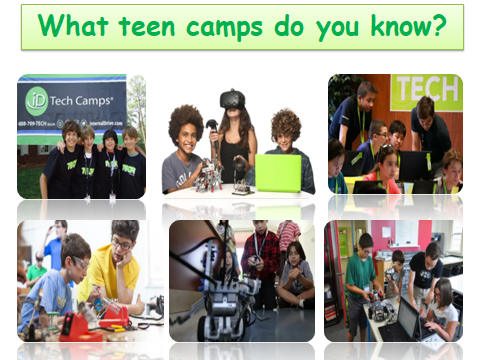 d)2)Look at the pictures, make up 14 sentences as in the scheme: “ If _____ ____Present Simple_____ , _______ ___Future Simple____ “. Every time choose different subjects(подлежащее)  (pronouns are forbidden!)3Read the dialogue( SB p 58 ex 2) . Write out  into your notebooks: 4 sentences with Present Perfect2 sentences with Present Continuous3 sentences with Present Simple with the verb «to be»3 sentence with Present Simple (without “to be”)2 sentences with conditional clause (if)1 sentence with a modal verb4)EXPLAIN (not translate!) in your own words the meaning of the last sentence (IN ENGLISH) HOME ASSIGNMENT:1)Слова  6 модуля (письменно)2)2)SB p 58 ex 2: прослушать аудио, обращая внимание на интонацию и произношение, отработать правильное звучание, учить (весь) диалог наизусть к пятнице3)WB p 36 ex 1-34)Быть готовыми к описанию картинки (ВПР)ВЫСЛАТЬ ФОТО КЛАССНОЙ РАБОТЫ НЕ ПОЗДНЕЕ 31.01 ДО 18:00